Social Media Content and GraphicsFacebook Copy X (formerly Twitter) Copy Instagram CopyMedia Asset Are you struggling to navigate life after the service? We get it and we can help. The Veterans Crisis Line is available any time, day or night. Dial 988 then Press 1, chat at VeteransCrisisLine.net/Chat, or text 838255.Are you struggling to navigate life after the service? We get it and we can help. The #VeteransCrisisLine is available any time, day or night. Dial 988 then Press 1, chat at VeteransCrisisLine.net/Chat, or text 838255.Are you struggling to navigate life after the service? We get it and we can help. The #VeteransCrisisLine is available any time, day or night. Dial 988 then Press 1, chat at VeteransCrisisLine.net/Chat, or text 838255.#SuicidePrevention #SuicideAwareness Facebook/X 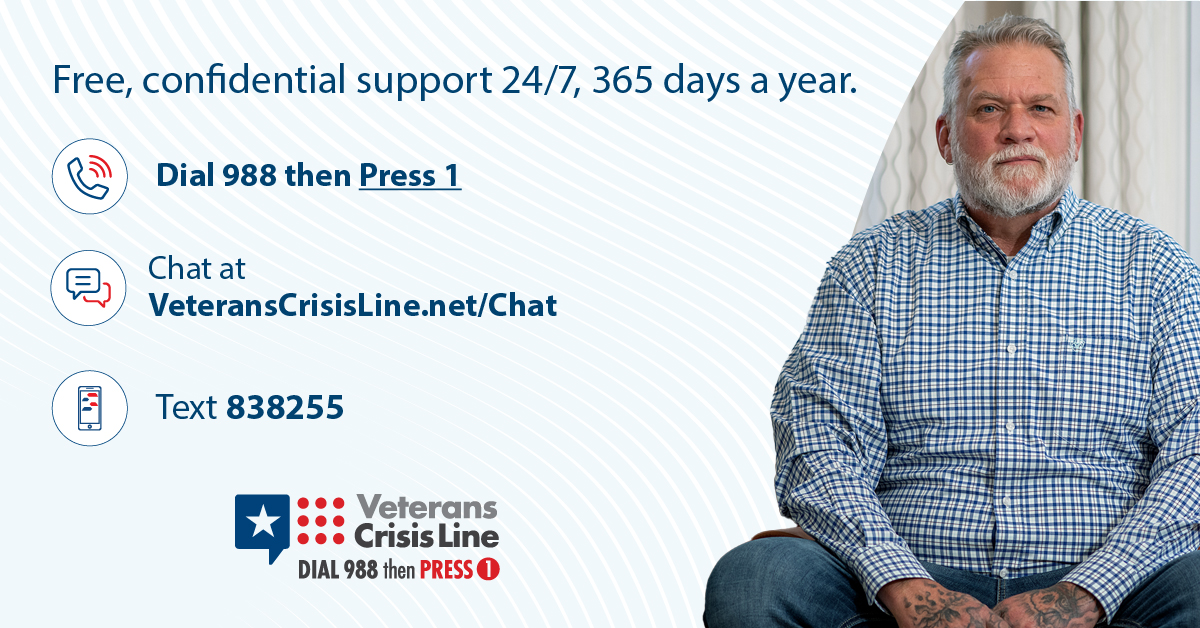 Instagram 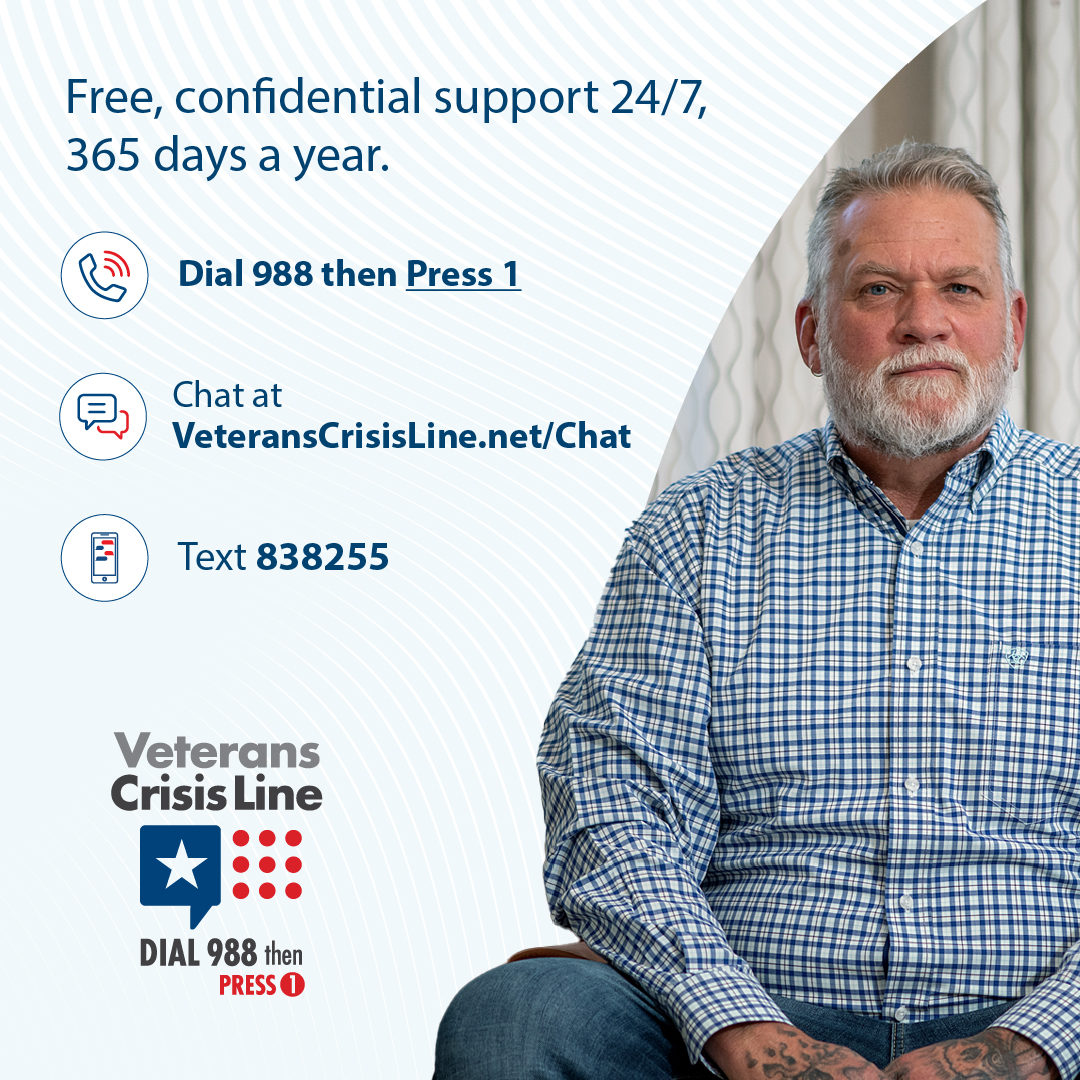 There is no single cause of suicide, but some actions and behaviors may indicate a Veteran wants or needs help. Learn the warning signs and where to find support: VeteransCrisisLine.net/Signs-Of-CrisisThere is no single cause of suicide, but some actions and behaviors may indicate a #Veteran wants or needs help. Learn the warning signs and where to find support: VeteransCrisisLine.net/Signs-Of-CrisisThere is no single cause of suicide, but some actions and behaviors may indicate a #Veteran wants or needs help. Learn the warning signs and where to find support: VeteransCrisisLine.net/Signs-Of-Crisis#SuicidePrevention #SuicideAwareness Facebook/X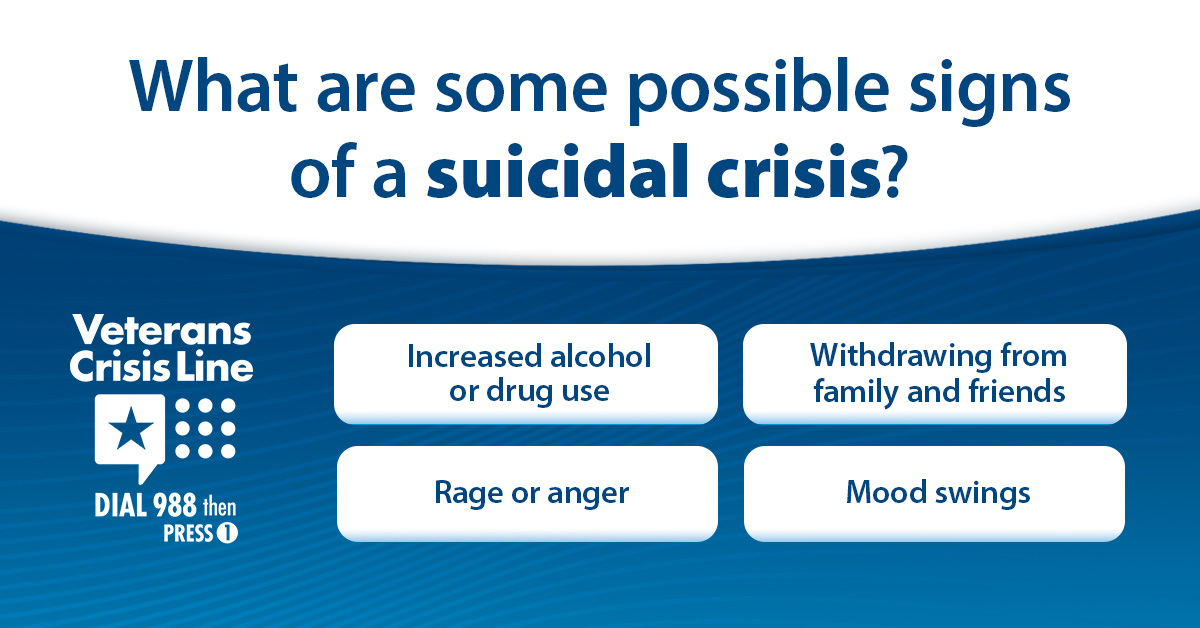 Instagram 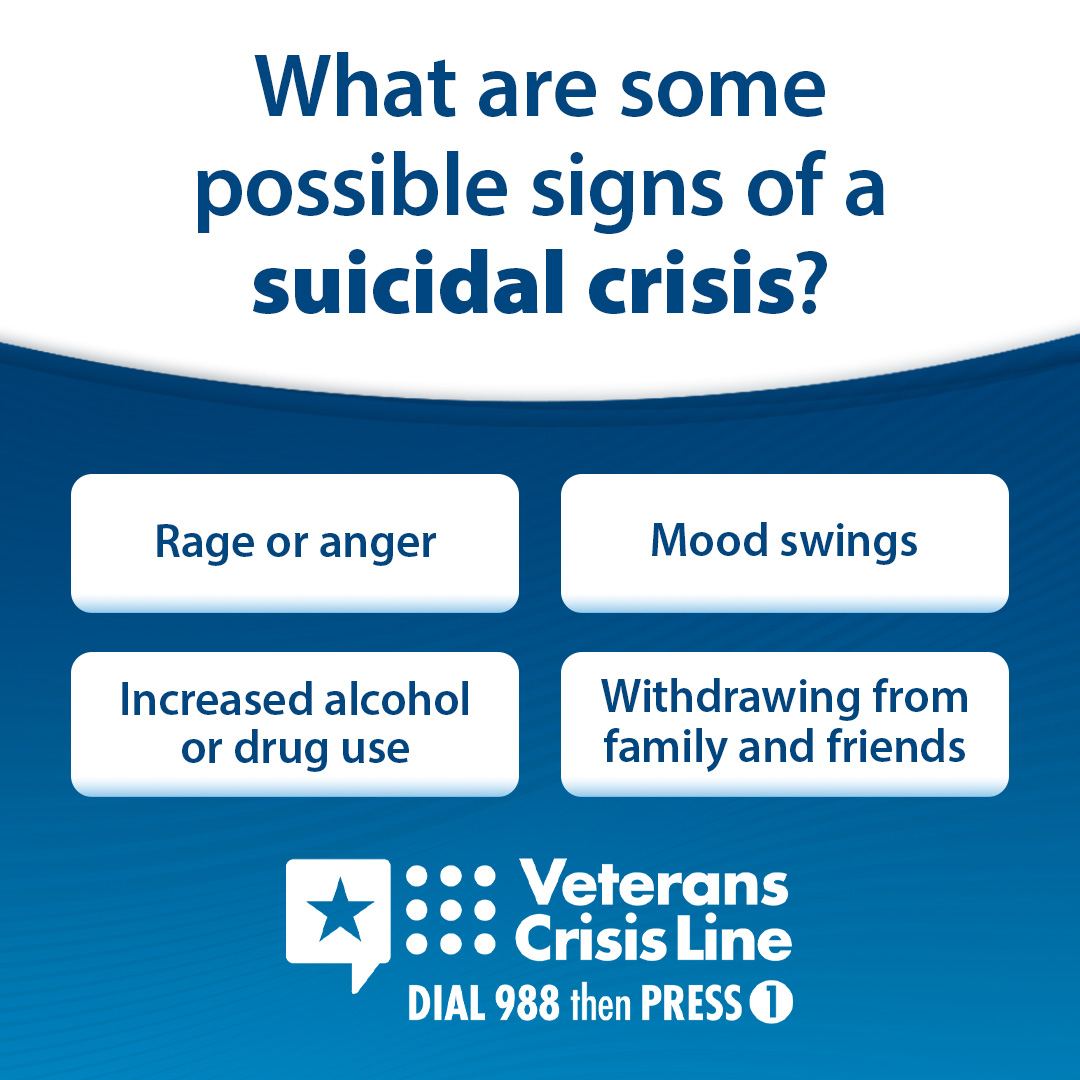 No matter where you are or what you’re going through, the Veterans Crisis Line helps all Veterans find immediate support. Dial 988 then Press 1, chat at VeteransCrisisLine.net/Chat, or text 838255 now. No matter where you are or what you’re going through, the #VeteransCrisisLine helps all #Veterans find immediate support. Dial 988 then Press 1, chat at VeteransCrisisLine.net/Chat, or text 838255 now.  No matter where you are or what you’re going through, the #VeteransCrisisLine helps all #Veterans find immediate support. Dial 988 then Press 1, chat at VeteransCrisisLine.net/Chat, or text 838255 now. 

#SuicidePrevention #SuicideAwarenessFacebook/X 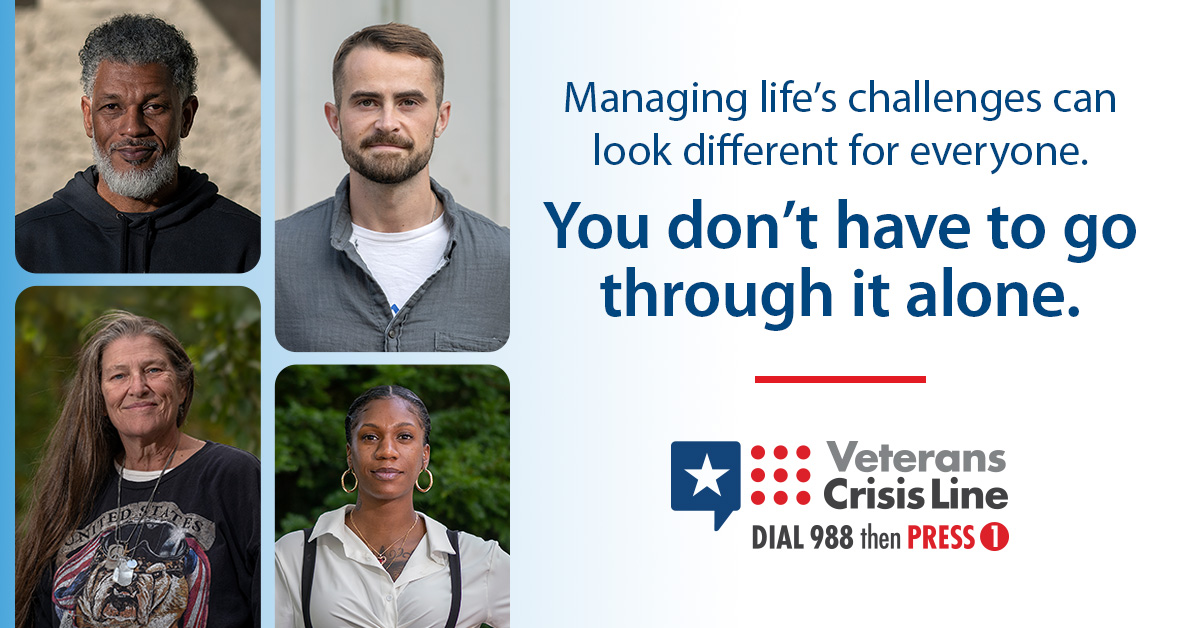 Instagram 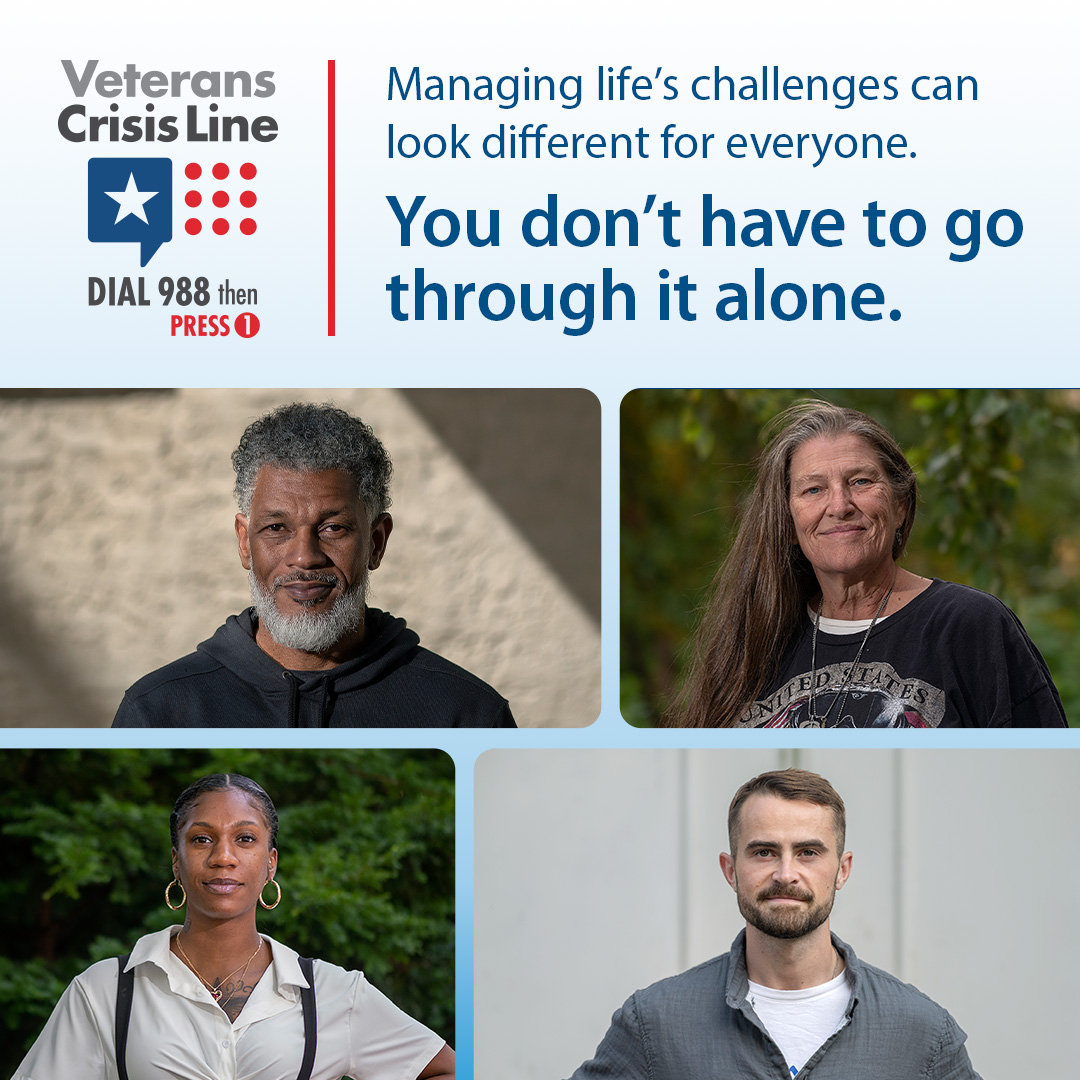 Veterans Crisis Line responders can connect you with 24/7, confidential crisis support. If you’re a Veteran in crisis or concerned about one, Dial 988 then Press 1, chat at VeteransCrisisLine.net/Chat, or text 838255 now.#VeteransCrisisLine responders can connect you with 24/7, confidential crisis support. If you’re a Veteran in crisis or concerned about one, Dial 988 then Press 1, chat at VeteransCrisisLine.net/Chat, or text 838255 now.#VeteransCrisisLine responders can connect you with 24/7, confidential crisis support. If you’re a Veteran in crisis or concerned about one, Dial 988 then Press 1, chat at VeteransCrisisLine.net/Chat, or text 838255 now.
 
#SuicidePrevention #SuicideAwareness Facebook/X 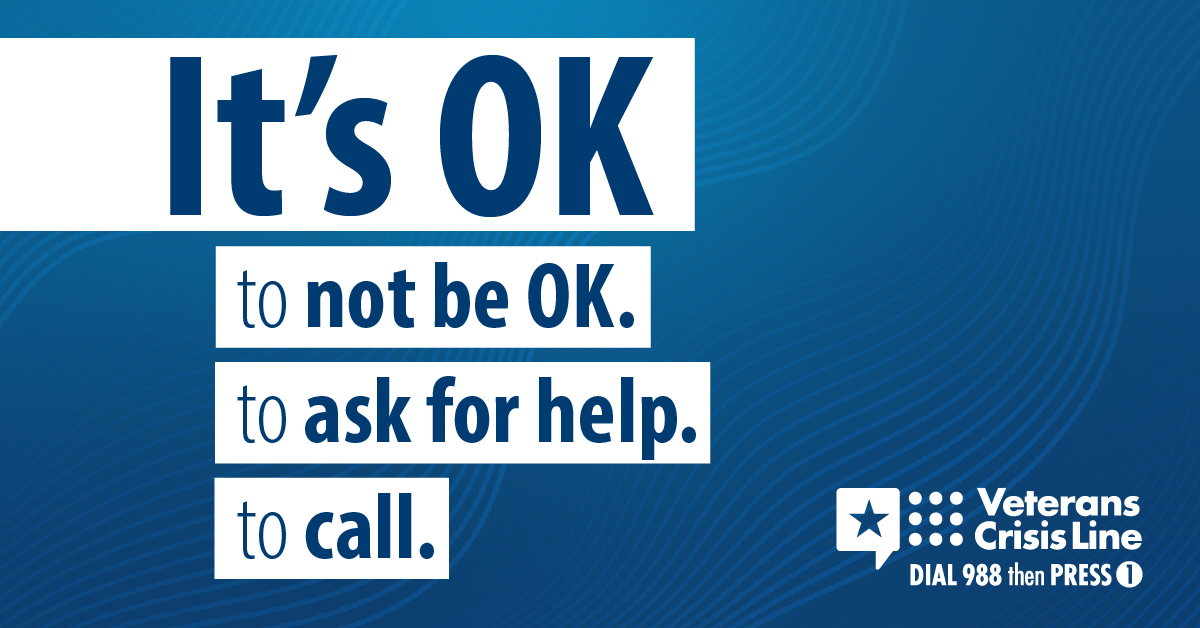 Instagram 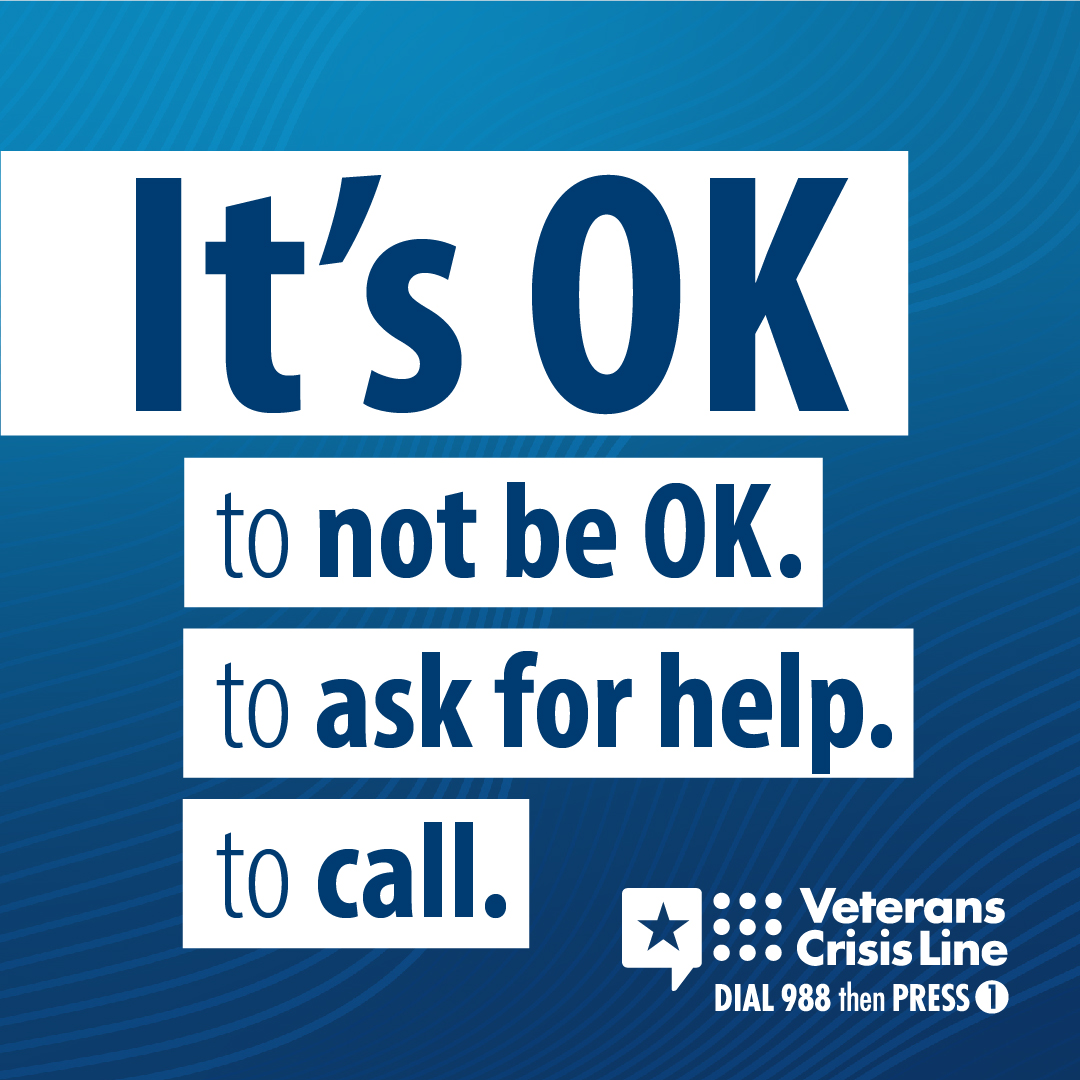 If you’re a Veteran in crisis or concerned about one, responders are available 24/7 to listen and help—Dial 988 then Press 1, chat at VeteransCrisisLine.net/Chat, or text 838255.If you’re a Veteran in crisis or concerned about one, responders are available 24/7 to listen and help—Dial 988 then Press 1, chat at VeteransCrisisLine.net/Chat, or text 838255.If you’re a Veteran in crisis or concerned about one, responders are available 24/7 to listen and help—Dial 988 then Press 1, chat at VeteransCrisisLine.net/Chat, or text 838255.#SuicidePrevention #SuicideAwareness Facebook/X 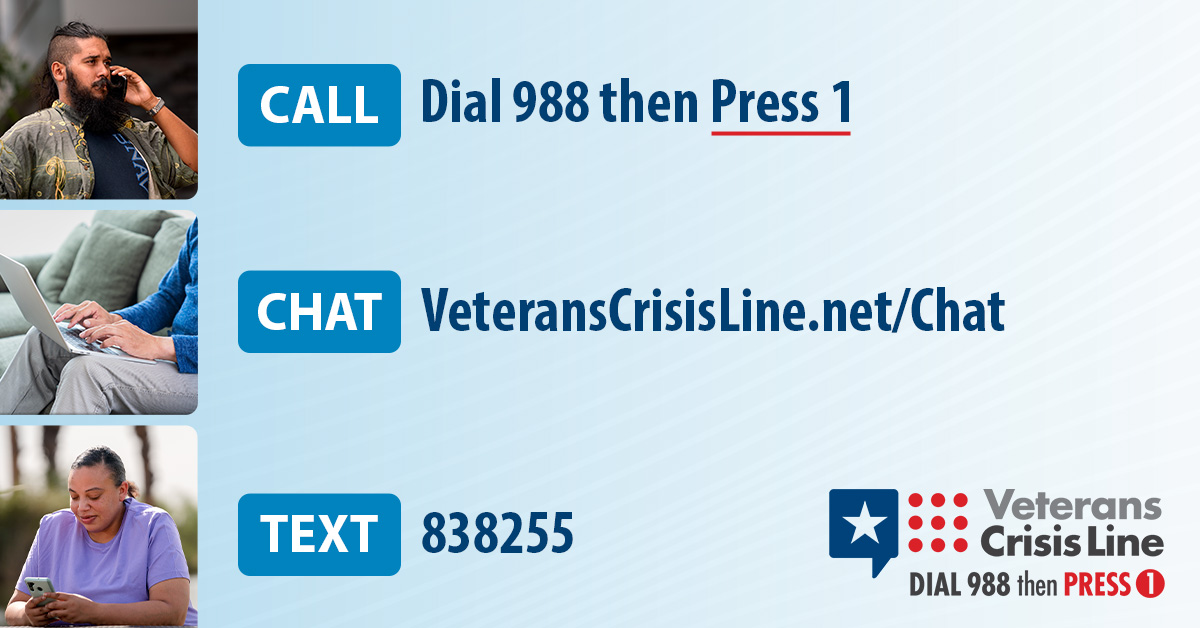 Instagram 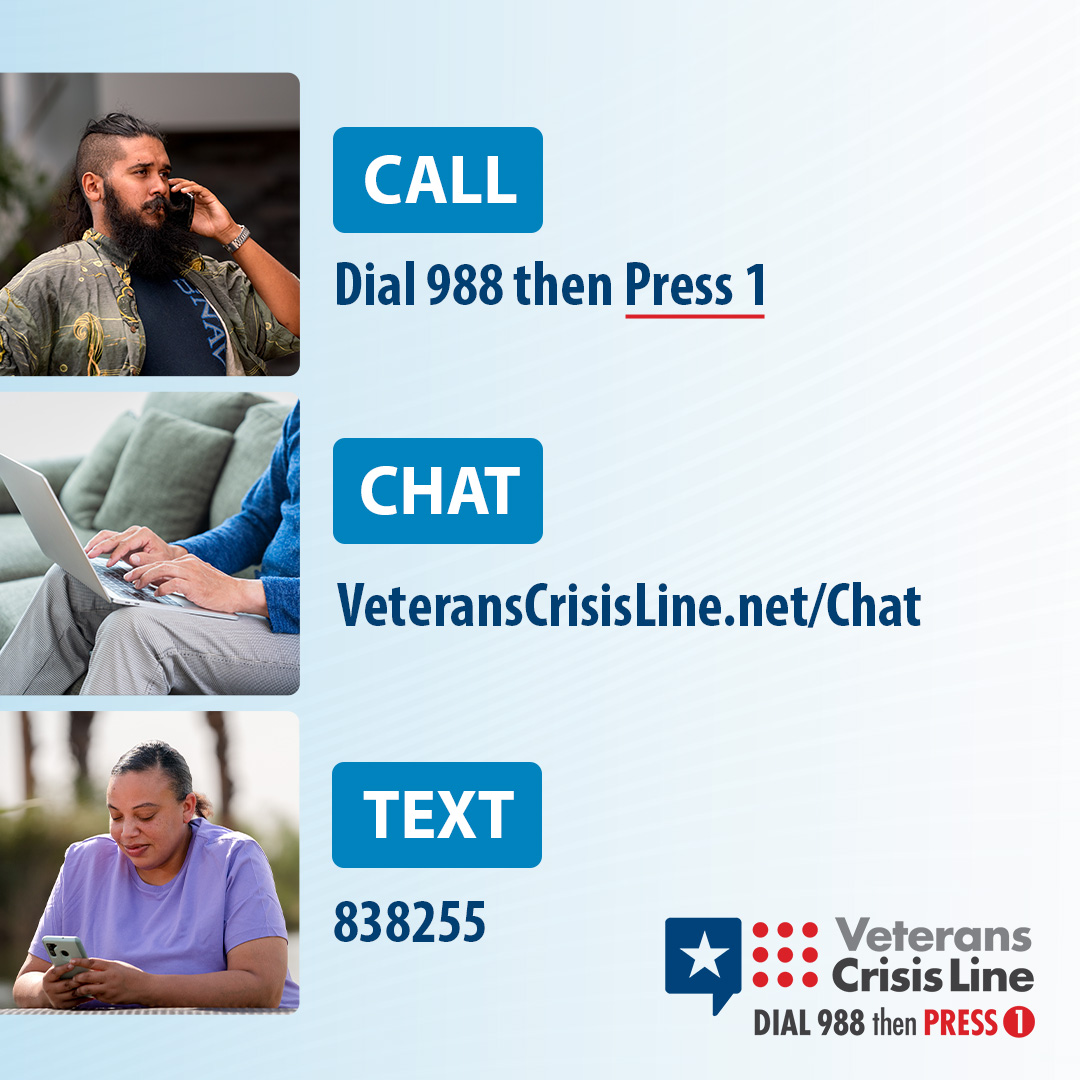 Looking for clinical care or counseling? This resource locator can help you find suicide prevention resources and support systems: VeteransCrisisLine.net/Find-Resources/Local-Resources Looking for clinical care or counseling? This resource locator can help you find suicide prevention resources and support systems: VeteransCrisisLine.net/Find-Resources/Local-ResourcesLooking for clinical care or counseling? This resource locator can help you find suicide prevention resources and support systems: VeteransCrisisLine.net/Find-Resources/Local-Resources
 #SuicidePrevention #SuicideAwareness Facebook/X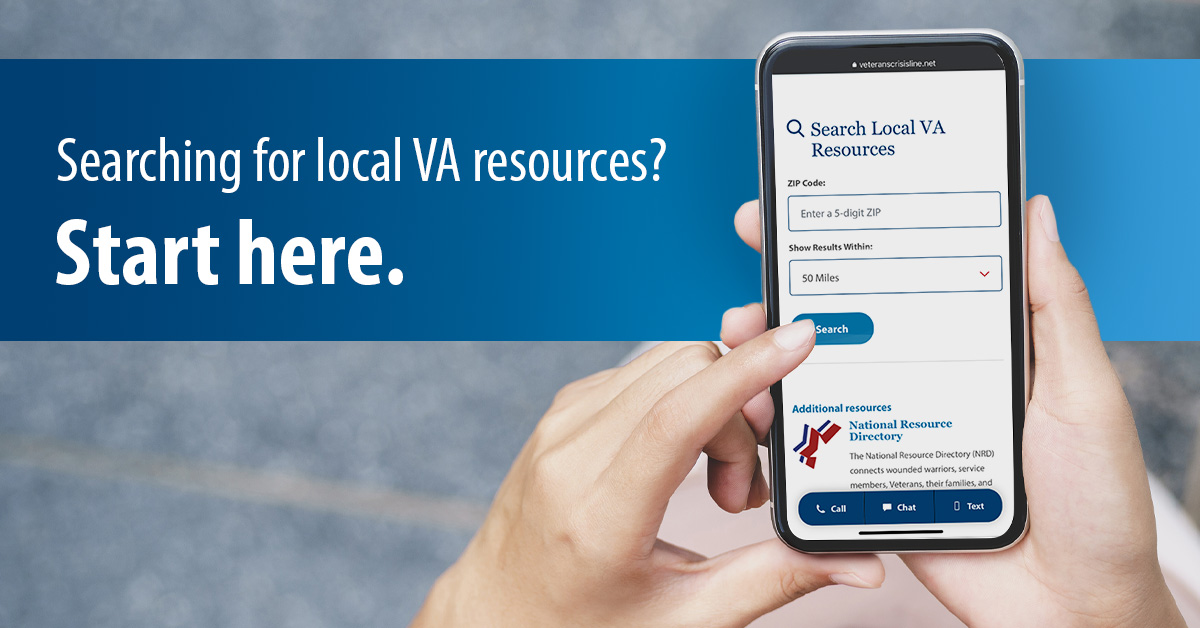 Instagram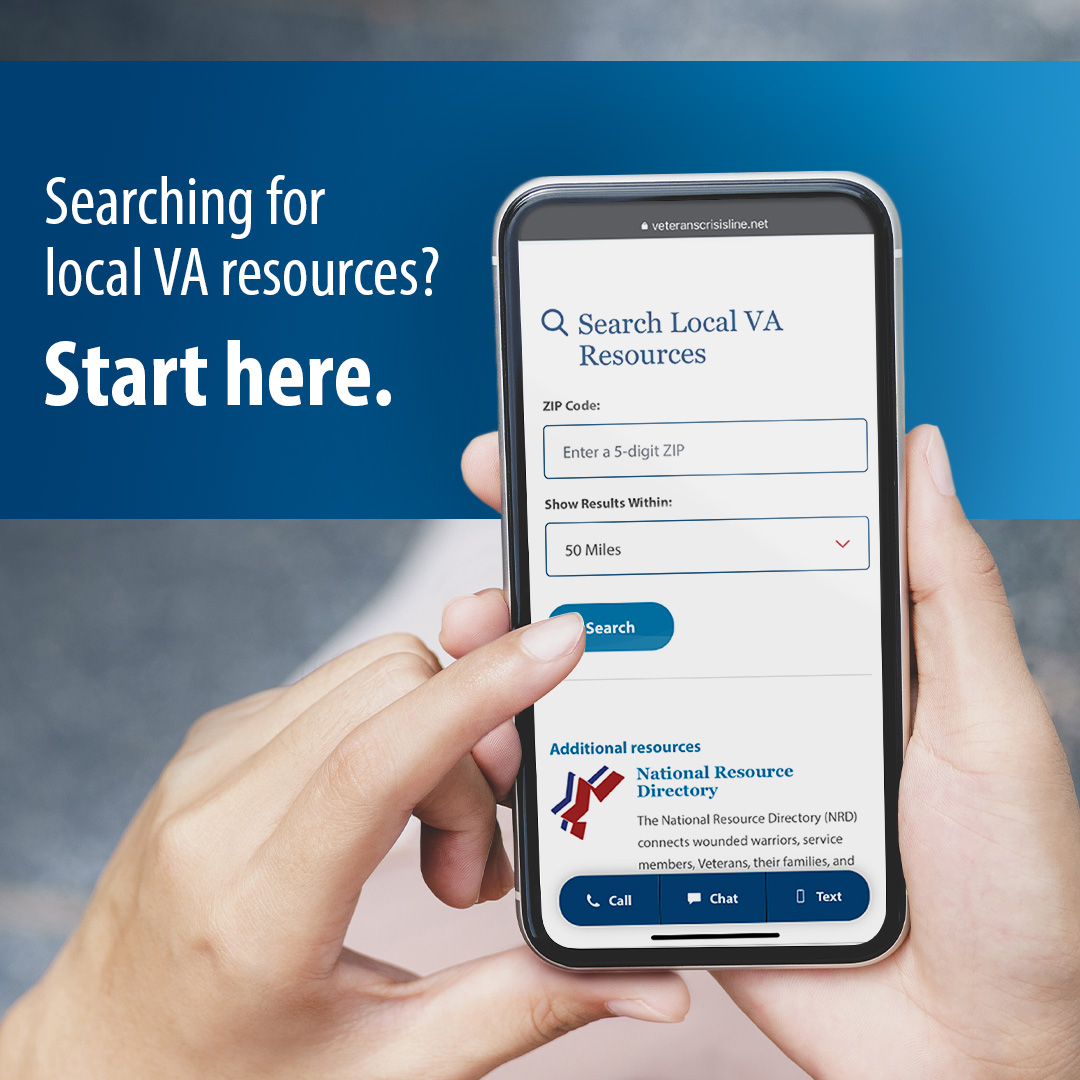 During a suicide crisis, every second counts. The Veterans Crisis Line is here to provide immediate support when you need it most. Caring and qualified responders are available to help 24/7.During a suicide crisis, every second counts. The #VeteransCrisisLine is here to provide immediate support when you need it most. Caring and qualified responders are available to help 24/7.During a suicide crisis, every second counts. The #VeteransCrisisLine is here to provide immediate support when you need it most. Caring and qualified responders are available to help 24/7.#SuicidePrevention #SuicideAwareness Facebook/X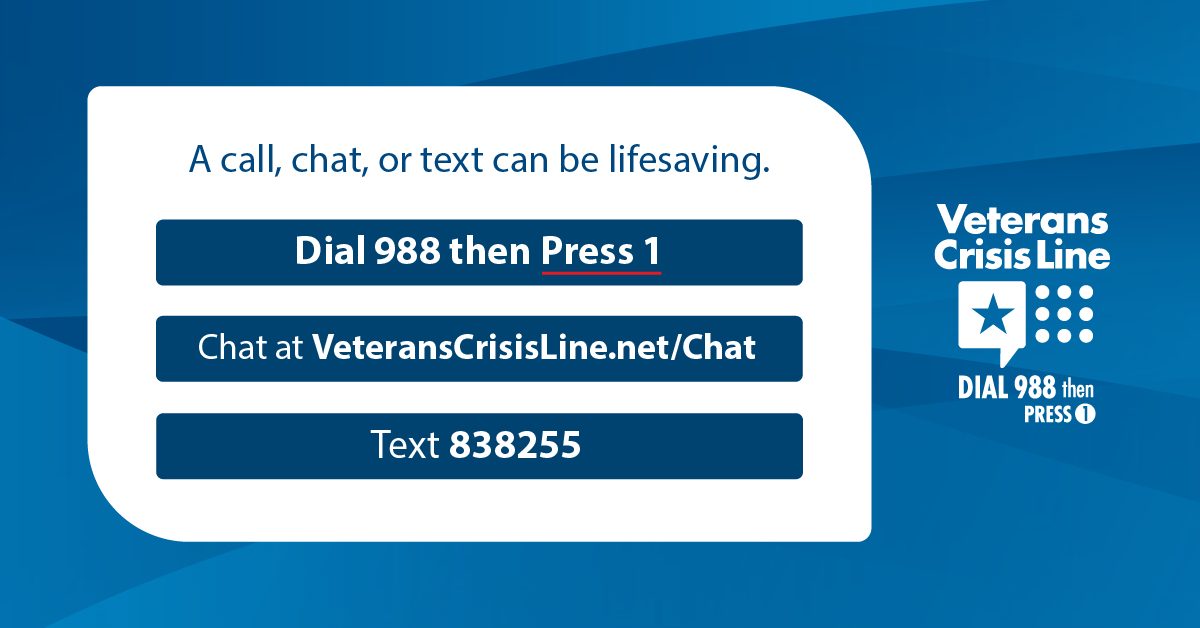 Instagram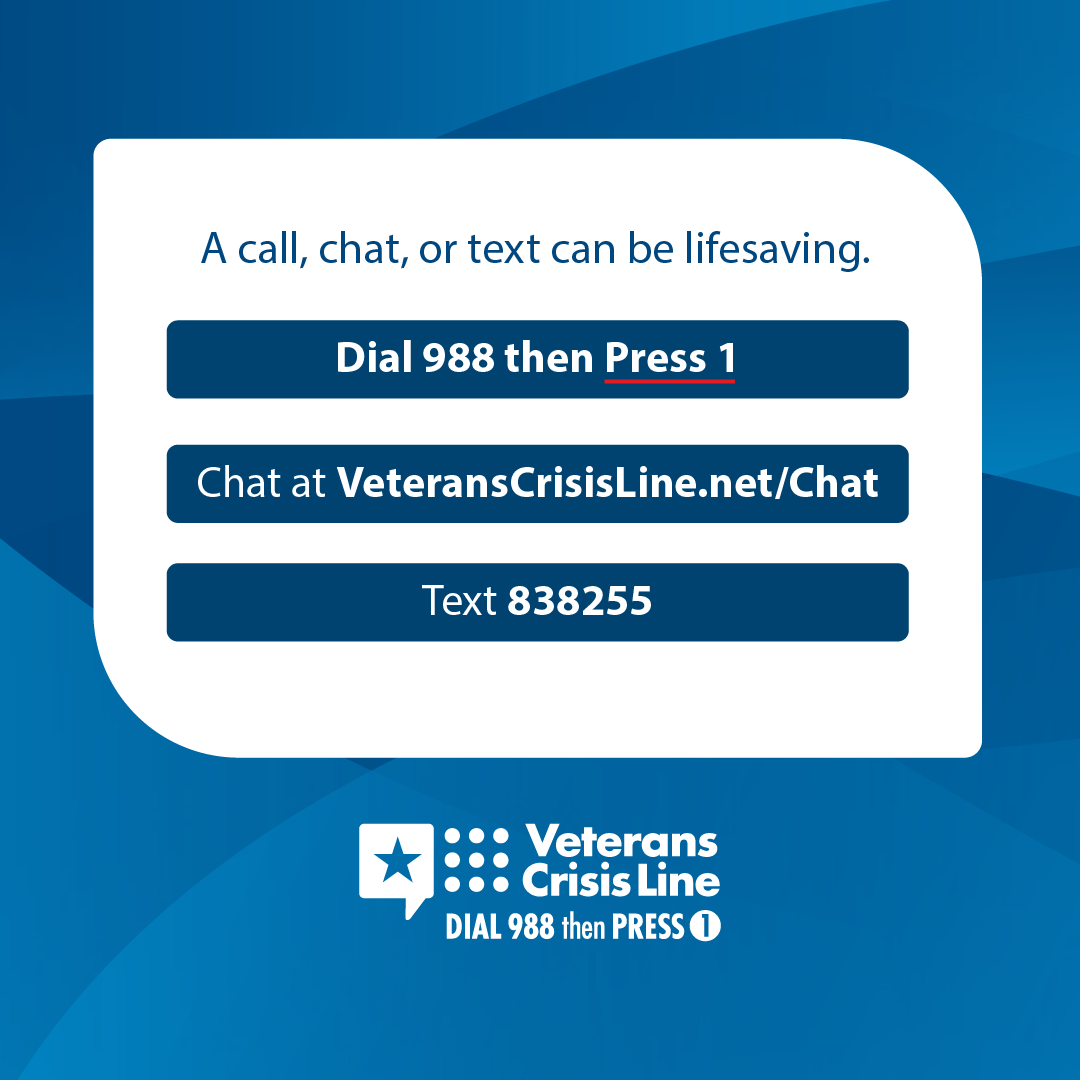 If you’re a Veteran in crisis, Dial 988 then Press 1, chat at VeteransCrisisLine.net/Chat, or text 838255 now. Responders are ready to listen and help.If you’re a #Veteran in crisis, Dial 988 then Press 1, chat at VeteransCrisisLine.net/Chat, or text 838255 now. Responders are ready to listen and help.If you’re a #Veteran in crisis, Dial 988 then Press 1, chat at VeteransCrisisLine.net/Chat, or text 838255 now. Responders are ready to listen and help.
 #SuicidePrevention #SuicideAwareness Facebook/X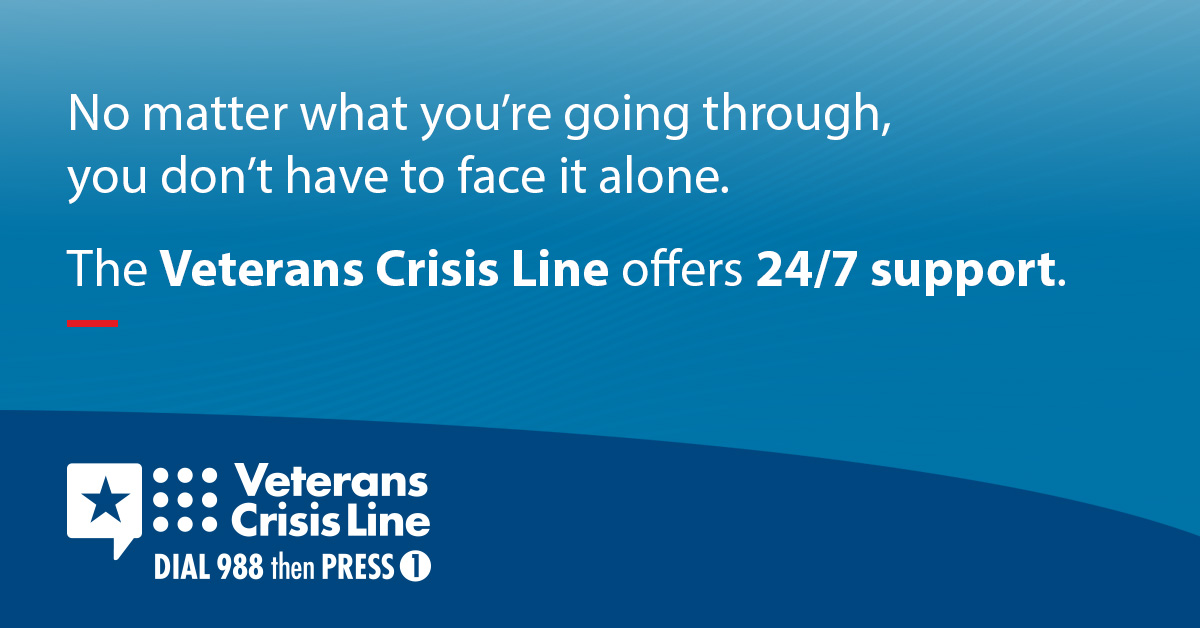 Instagram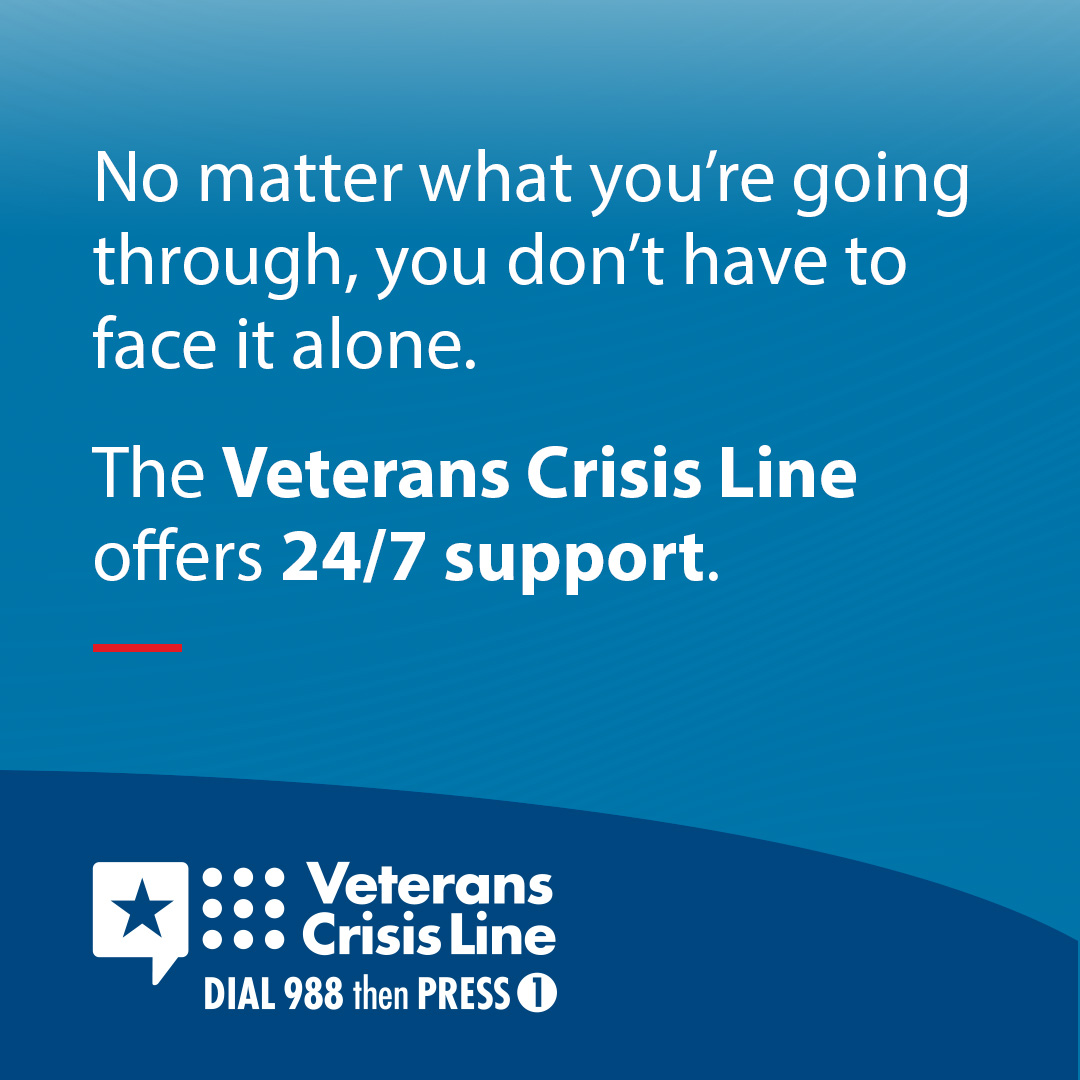 You don’t have to be an expert to talk to a #Veteran in crisis. By showing genuine care through your words and actions, you can make an impact.Learn how to talk with a Veteran who’s going through crisis: VeteransCrisisLine.net/CrisisConversationHandout.You don’t have to be an expert to talk to a #Veteran in crisis. By showing genuine care through your words and actions, you can make an impact.Learn how to talk with a Veteran who’s going through crisis: VeteransCrisisLine.net/CrisisConversationHandoutYou don’t have to be an expert to talk to a #Veteran in crisis. By showing genuine care through your words and actions, you can make an impact.Learn how to talk with a Veteran who’s going through crisis: VeteransCrisisLine.net/CrisisConversationHandout.#SuicidePrevention#SuicideAwarenessFacebook/X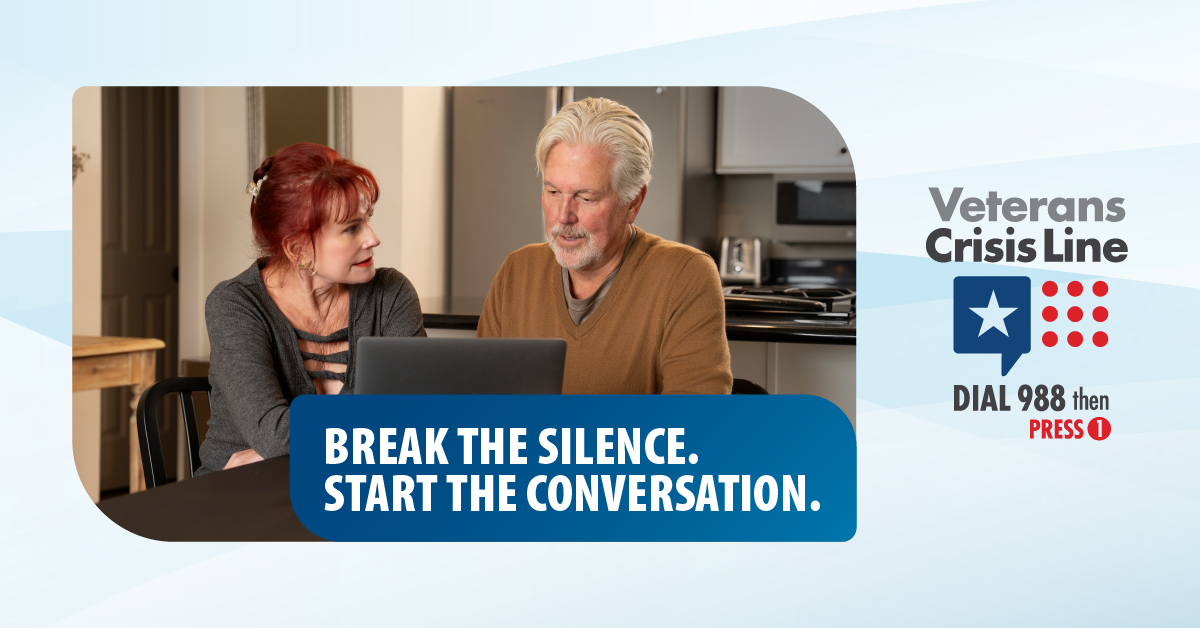 Instagram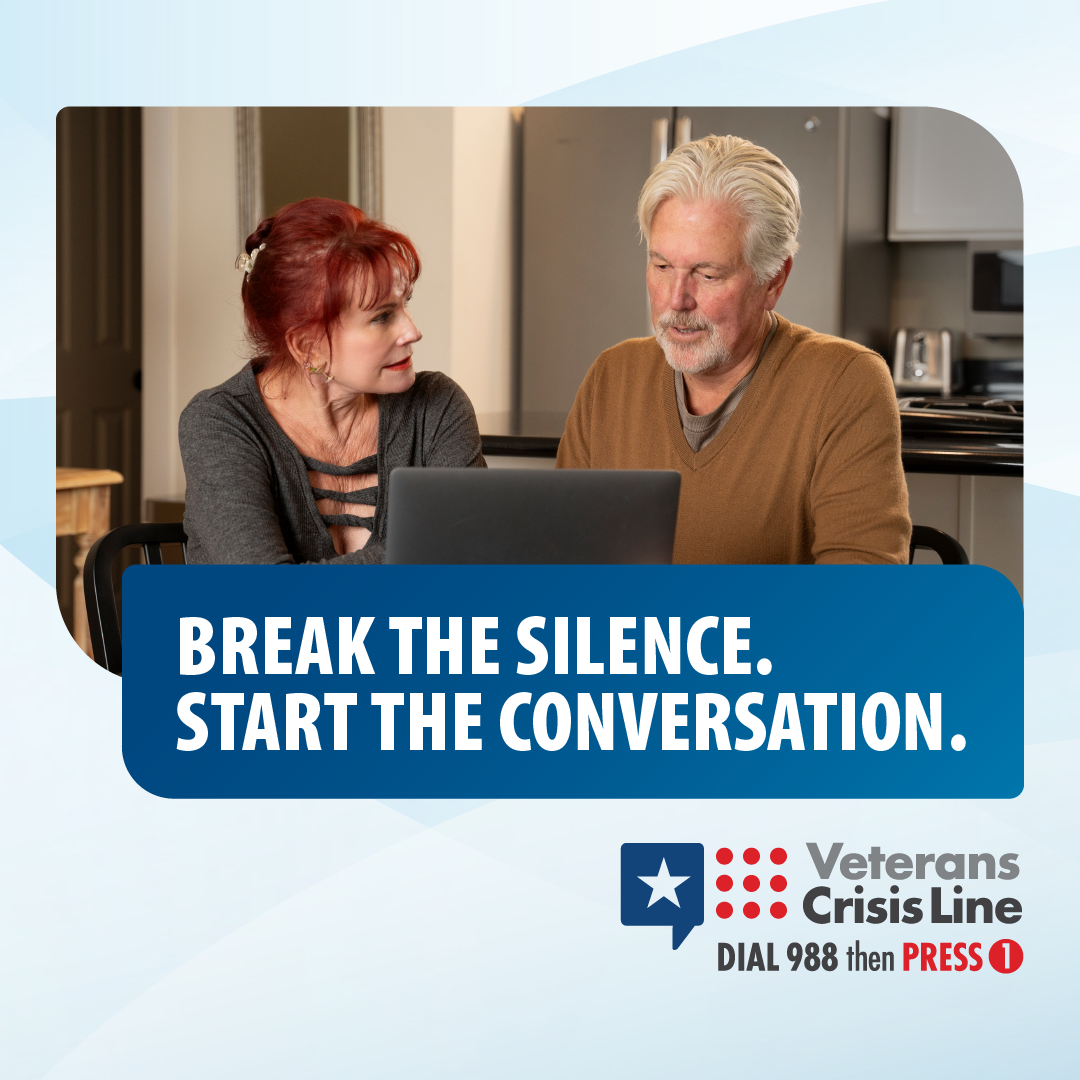 